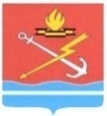 АДМИНИСТРАЦИЯ МУНИЦИПАЛЬНОГО ОБРАЗОВАНИЯ «КИРОВСК» КИРОВСКОГО МУНИЦИПАЛЬНОГО РАЙОНА ЛЕНИНГРАДСКОЙ ОБЛАСТИП О С Т А Н О В Л Е Н И Еот 29 апреля 2020 года № 292О создании местных резервов материальных ресурсов для ликвидации чрезвычайных ситуаций муниципального характера на территории муниципального образования «Кировск» Кировского муниципального района Ленинградской области и признании утратившим силу постановления администрации муниципального образования Кировское городское поселение муниципального образования Кировский муниципальный район Ленинградской области от 02 февраля 2012 года № 32 «О создании резервов материальных и финансовых ресурсов для ликвидации чрезвычайных ситуаций на территории муниципального образования Кировское городское поселение муниципального образования Кировский муниципальный район Ленинградской области»В соответствии с Федеральным законом от 21 декабря 1994 года               № 68-ФЗ «О защите населения и территорий от чрезвычайных ситуаций природного и техногенного характера», постановлением Правительства Российской Федерации от 10 ноября 1996 года № 1340 «О порядке создания и использования резервов материальных ресурсов для ликвидации чрезвычайных ситуаций природного и техногенного характера», областным законом от 13 ноября 2003 года № 93-оз «О защите населения и территорий Ленинградской области от чрезвычайных ситуаций природного и техногенного характера» и постановлением Правительства Ленинградской области от 31 октября 2019 года № 511 «О резервах материальных ресурсов для ликвидации чрезвычайных ситуаций на территории Ленинградской области и признании утратившим силу постановления Правительства Ленинградской области от 20 июня 2014 года № 256», в целях заблаговременного создания, хранения, использования и восполнения местных резервов материальных ресурсов для ликвидации чрезвычайных ситуаций муниципального характера на территории муниципального образования «Кировск» Кировского муниципального района Ленинградской области, п о с т а н о в л я е т:         1. Утвердить:         Порядок создания, хранения, использования и восполнения местных резервов материальных ресурсов (далее – Резерв) для ликвидации чрезвычайных ситуаций муниципального характера на территории муниципального образования «Кировск» Кировского муниципального района Ленинградской области (далее – МО «Кировск») согласно приложению № 1 к настоящему постановлению;	Номенклатуру и объем Резерва для ликвидации чрезвычайных ситуаций муниципального характера на территории МО «Кировск» согласно приложению № 2 к настоящему постановлению.2.   Установить, что создание, хранение, использование и восполнение Резерва для ликвидации чрезвычайных ситуаций муниципального характера на территории МО «Кировск» производится за счет средств бюджета МО «Кировск».3. Возложить функции уполномоченных по созданию, хранению, использованию и восполнению Резерва (далее – Уполномоченные):продовольствия (в том числе пищевого сырья), вещевого имущества и предметов первой необходимости – на финансово-экономический отдел МКУ «Управление жилищно-коммунального хозяйства и обеспечения» муниципального образования Кировское городское поселение муниципального образования Кировский муниципальный район Ленинградской области (далее – МКУ «УЖКХиО») и директора МБУ «Центр поддержки предпринимательства г.Кировска»;средств индивидуальной защиты  – на сектор по гражданской обороне и чрезвычайным ситуациям МКУ «УЖКХиО» (далее – сектор по ГО и ЧС);ресурсов жизнеобеспечения (резервы материально-технических ресурсов для устранения аварий на объектах жилого фонда МО «Кировск») – на МКУ «УЖКХиО»;материалов, оборудования аварийного запаса, строительных материалов – на отдел капитального строительства МКУ «УЖКХиО»;аварийного запаса топлива (в т.ч. горюче-смазочных материалов) – на МУП «Спецтранс г.Кировска».4. Определить, что в соответствии с приказом Министерства здравоохранения Российской Федерации от 26 августа 2013 года № 598 «Об утверждении Положения о резерве медицинских ресурсов министерства здравоохранения Российской Федерации для ликвидации медико-санитарных последствий чрезвычайных ситуаций» и организационно-методическим указаниям по подготовке Службы медицина катастроф Ленинградской области, Государственное бюджетное учреждение здравоохранения «Кировская межрайонная больница», входящее в структуру Комитета здравоохранения Ленинградской области, при возникновении чрезвычайной ситуации на территории МО «Кировск», получает доступ к медицинскому имуществу ГКУЗ МЦ «Резерв» в объеме, определенном заявкой-нарядом на выдачу (отпуск) имущества со склада 27 ГКУЗ МЦ «Резерв», в соответствии с Распоряжением Комитета по здравоохранению Ленинградской области от 07.06.2017 года № 224-0.5. Возложить функции по определению Номенклатуры и объемов материальных ресурсов, направляемых   в    Резерв,    с    учетом    прогноза    возникновения чрезвычайных ситуаций и объема работ по ликвидации чрезвычайных ситуаций муниципального характера на территории МО «Кировск», формированию заказов и организации контроля за поставками на следующие структурные подразделения МКУ «УЖКХиО»: сектор муниципальных заказов, сектор по ГО и ЧС, финансово-экономический отдел, отдел капитального строительства.6. Возложить функции по осуществлению руководства и координации действий по созданию, хранению, использованию и восполнению Резерва на председателя комиссии по предупреждению и ликвидации чрезвычайных ситуаций и обеспечению пожарной безопасности МО «Кировск» - заместителя главы администрации МО «Кировск».7.  Финансово-экономическому отделу МКУ «УЖКХиО» предусмотреть финансирование мероприятий по созданию, хранению и восполнению материальных ресурсов, направляемых в Резерв, согласно сметы расходов из средств резервного фонда для ликвидации чрезвычайных ситуаций муниципального характера на территории МО «Кировск», предусматриваемых на эти цели и утверждаемых советом депутатов МО «Кировск» отдельной строкой в бюджете МО «Кировск» на каждый финансовый год.8. Порядок использования Резерва, срок годности (хранения, службы, эксплуатации) которого истекает и составляет не более 30 % до окончания срока годности (хранения, службы, эксплуатации), разрабатывается администрацией МО «Кировск».9. Рекомендовать организациям, осуществляющим деятельность на территории МО «Кировск»: определить порядок создания, хранения, использования и восполнения объектовых резервов материальных ресурсов  для ликвидации чрезвычайных ситуаций локального характера (далее – объектовые резервы);утвердить номенклатуру и объем объектовых резервов;создать соответствующие объектовые резервы за счет собственных средств;предоставлять информацию о создании, хранении, использовании и восполнении объектовых резервов в сектор по ГО и ЧС МКУ «УЖКХиО» ежеквартально до 5-го числа месяца, следующего за отчетным кварталом, на электронную почту gochs_mo_kgp@mail.ru.10. Признать утратившим силу постановление администрации муниципального образования Кировское городское поселение муниципального образования Кировский муниципальный район Ленинградской области от 02 февраля 2012 года № 32 «О создании резервов материальных и финансовых ресурсов для ликвидации чрезвычайных ситуаций на территории муниципального образования Кировское городское поселение муниципального образования Кировский муниципальный район Ленинградской области».11. Настоящее постановление вступает в силу со дня его официального опубликования в сетевом издании «Неделя нашего города+» и подлежит размещению на официальном сайте администрации МО «Кировск».12. Контроль за исполнением настоящего постановления оставляю за собой. Глава администрации                                                                           О.Н. КротоваРазослано: дело, прокуратура, СМИ, регистр НПА, ФУ, ННГ, организации, ГОУТВЕРЖДЕН                                                    постановлением администрации МО «Кировск» от 29 апреля 2020 г. № 292(приложение № 1)Порядоксоздания, хранения, использования и восполнения местных резервов материальных ресурсов для ликвидации чрезвычайных ситуаций муниципального характера на территории муниципального образования «Кировск» Кировского муниципального района Ленинградской области              1.Общие положения	1.1.	Настоящий   Порядок  определяет   основные принципы   создания, хранения, использования и восполнения местных резервов материальных ресурсов (далее – Резерв) для ликвидации чрезвычайных ситуаций муниципального характера на территории муниципального образования «Кировск» Кировского муниципального района Ленинградской области (далее – МО «Кировск»).1.2.	Резерв создается заблаговременно в целях экстренного привлечения необходимых материальных ресурсов для ликвидации чрезвычайных ситуаций муниципального характера на территории МО «Кировск».2. Создание Резерва2.1. Для ликвидации чрезвычайных ситуаций муниципального характера на территории МО «Кировск» создается Резерв, включающий в себя продовольствие (в том числе пищевое сырье), вещевое имущество, предметы первой необходимости, лекарственные средства и медицинские изделия, средства индивидуальной защиты, ресурсы жизнеобеспечения, материалы, оборудование аварийного запаса и топливо, строительные материалы. 2.2. Материальные ресурсы, входящие в состав Резерва, являются собственностью МО «Кировск».2.3. Резерв включает в себя материальные ресурсы, необходимые для организации жизнеобеспечения 70 человек в течение 10 суток, в том числе:50 человек пострадавшего населения;15 сотрудников аварийно-спасательных формирований и аварийно-спасательных служб;5 сотрудников служб жизнеобеспечения.2.4. Администрация МО «Кировск» разрабатывает номенклатуру и объемы материальных ресурсов, направляемых в Резерв, исходя из прогнозируемых видов и масштабов чрезвычайных ситуаций, предполагаемого объема работ по их ликвидации, а также максимально возможного использования имеющихся сил и средств для ликвидации чрезвычайных ситуаций муниципального характера на территории МО «Кировск».2.5. Резерв создается в соответствии с номенклатурой и объемом, утвержденными администрацией МО «Кировск», установленными на основании предложений Уполномоченных органов.2.6. Создание Резерва в соответствии с утвержденными номенклатурой и объемом материальных ресурсов обеспечивается Уполномоченными органами посредством заключения муниципальных контрактов.Муниципальные контракты заключаются Уполномоченными органами в том числе через подведомственные им муниципальные учреждения в соответствии с действующим законодательством в сфере закупок товаров, работ, услуг для обеспечения муниципальных нужд.2.7. В целях обеспечения населения средствами индивидуальной защиты при чрезвычайных ситуациях используются запасы, созданные в целях гражданской обороны.Создание и накопление запасов средств индивидуальной защиты осуществляется в рамках государственной программы Ленинградской области «Безопасность Ленинградской области», утвержденной постановлением Правительства Ленинградской области от 14 ноября 2013 года № 396.2.8. Материальные ресурсы выводятся из Резерва исключительно в следующих случаях:1) в вязи с использованием материальных ресурсов для ликвидации чрезвычайных ситуаций в соответствии с разделом 3 настоящего Порядка;2) в связи с утратой материальными ресурсами своих качественных свойств по истечении установленного срока годности (хранения, службы, эксплуатации);3) в связи с признанием материальных ресурсов в установленном порядке некачественными и (или) опасными;4) в связи с восполнением материальных ресурсов в соответствии с пунктом 5.2. настоящего Порядка.                                3. Использование Резерва3.1. Резерв используется при проведении аварийно-спасательных и других неотложных работ по устранению непосредственной опасности для жизни и здоровья людей, для развертывания и содержания временных пунктов проживания и питания пострадавших граждан, оказания им единовременной материальной помощи и других первоочередных мероприятий, связанных с обеспечением жизнедеятельности пострадавшего населения.3.2. Решение об использовании Резерва утверждается постановлением администрации МО «Кировск» по предложению комиссии по чрезвычайным ситуациям и обеспечению пожарной безопасности МО «Кировск». Подготовку проекта постановления осуществляет сектор по ГО и ЧС МКУ «УХКХиО». Постановление должно содержать в том числе следующую информацию:номенклатура и объем выделяемого для использования  Резерва;уполномоченные органы, ответственные за выделение Резерва;срок доставки выделяемого Резерва в места возникновения чрезвычайных ситуаций;уполномоченные органы, ответственные за доставку Резерва;уполномоченные органы, ответственные за определение объема средств, необходимых для восполнения Резерва и за доставку Резерва в места возникновения чрезвычайных ситуаций;источники финансирования восполнения и доставки Резерва.3.3. При возникновении чрезвычайных ситуаций муниципального характера на территории МО «Кировск» или территории, которая оказалась в зоне чрезвычайной ситуации, для ликвидации их последствий по решению администрации МО «Кировск» используется местный Резерв. При недостаточности собственных средств администрация МО «Кировск» представляет в администрацию Кировского муниципального района Ленинградской области заявку об оказании помощи за счет Резерва с приложением обоснований объемов и номенклатуры требуемых материальных ресурсов.3.4. При возникновении чрезвычайных ситуаций локального характера для ликвидации их последствий по распоряжению руководителя организации, на территории которой произошла чрезвычайная ситуация или которая оказалась в зоне чрезвычайной ситуации, используются объектовые резервы материальных ресурсов для ликвидации чрезвычайных ситуаций локального характера (далее – объектовые резервы). При недостаточности собственных средств организации представляет в администрацию МО «Кировск» заявку об оказании помощи за счет Резерва с приложением обоснований объемов и номенклатуры требуемых материальных ресурсов.3.5. Для ликвидации чрезвычайных ситуаций объектового и муниципального характера на территории МО «Кировск» используются объектовые резервы и Резерв. При недостаточности Резерва администрация МО «Кировск» обращается в установленном порядке за помощью в администрацию Кировского муниципального района Ленинградской области.3.6. При обращении за помощью в администрацию Кировского муниципального района Ленинградской области в случае недостаточности собственных средств для ликвидации чрезвычайных ситуаций, и получив материальные ресурсы резерва, администрация МО «Кировск» (и (или) организация, не территории которой произошла чрезвычайная ситуация) организует прием, хранение и целевое использование Резерва.3.7. Обеспечение детей в возрасте до одного года детским питанием на период ликвидации чрезвычайной ситуации осуществляется путем размещения их в ГБУЗ ЛО «Кировская межрайонная больница» совместно с одним из законных представителей на срок до 10 суток включительно.3.8. Обеспечение потребностей пострадавшего населения питьевой водой, в том числе для бытовых нужд, в период ликвидации последствий чрезвычайной ситуации осуществляется силами и средствами МУП «Водоканал Кировского района» и администрации МО «Кировск».3.9. Отчеты о целевом использовании материальных ресурсов Резерва и документы, подтверждающие их целевое использование, администрация МО «Кировск» (и (или) организация, не территории которой произошла чрезвычайная ситуация, если материальные ресурсы Резерва ей были выделены) предоставляют в соответствующие уполномоченные органы в месячный срок со дня окончания их поставок.3.10. Доставку материальных ресурсов, входящих в состав Резерва, в целях ликвидации чрезвычайных ситуаций объектового и муниципального характера на территории МО «Кировск» осуществляют Уполномоченные органы в соответствии с действующим законодательством в сфере закупок товаров, работ, услуг для обеспечения муниципальных нужд, если иное не предусмотрено правовым актом, указанным в пункте 3.2 настоящего Порядка.                                 4. Хранение Резерва4.1. Основной задачей хранения Резерва является количественное и качественное обеспечение его сохранности в течение всего периода хранения, а также обеспечение постоянной готовности к использованию.4.2. Материальные ресурсы Резерва размещаются на объектах, специально предназначенных для их хранения и обслуживания, а также на базах и складах промышленных, транспортных, сельскохозяйственных, снабженческо-сбытовых, торгово-посреднических организаций, организаций здравоохранения, аптечных организаций и иных организаций независимо от их формы собственности, отвечающих требованиям по соблюдению условий гарантии их безусловной сохранности и возможности оперативной доставки в зоны чрезвычайных ситуаций.4.3. Сектор по ГО и ЧС МКУ «УЖКХиО» определяет перечень организаций, на территории которых целесообразна организация хранения Резерва, обеспечивающая возможность его оперативного использования.4.4 Резерв хранится на объектах, отвечающих требованиям, указанным в пункте 4.2. настоящего Порядка. Уполномоченные органы заключают в соответствии с действующим законодательством в сфере закупок товаров, работ, услуг для обеспечения муниципальных нужд муниципальные контракты на хранение Резерва.5. Восполнение Резерва5.1. Объем и номенклатура восполняемых материальных ресурсов Резерва должны соответствовать объемам и номенклатуре использованных при ликвидации чрезвычайных ситуаций материальных ресурсов или объемам и номенклатуре материальных ресурсов, утративших свои качественные свойства по истечении установленного срока годности (хранения, службы, эксплуатации) или признанных в установленном порядке некачественными и (или) опасными. Восполнение израсходованных материальных ресурсов или материальных ресурсов, утративших свои качественные свойства по истечении установленного срока годности (хранения, службы, эксплуатации), уничтоженных или утилизированных в порядке, предусмотренном действующим законодательством, осуществляется в соответствии с разделом 2 настоящего Порядка.5.2. Материальные ресурсы, выводимые из Резерва в соответствии с подпунктом 4 пункта 2.8. настоящего Порядка, срок годности (хранения, службы, эксплуатации) которых истекает и составляет не более 30 процентов до окончания срока годности (хранения, службы, эксплуатации), могут быть восполнены в соответствии с порядком использования материальных ресурсов Резерва. Такие материальные ресурсы с момента их восполнения не являются материальными ресурсами, находящимися в Резерве.5.3. Восполнение материальных ресурсов Резерва, использованных при ликвидации чрезвычайных ситуаций, осуществляется за счет средств, указанных в постановлении администрации МО «Кировск», предусмотренном пунктом 3.2. настоящего Порядка.6. Порядок учета и контроля создания, хранения, использования и восполнения Резерва6.1. Организацию учета и контроль за хранением, использованием и восполнением Резерва осуществляют уполномоченные органы, создающие Резерв.6.2. Уполномоченные органы:обеспечивают поддержание материальных ресурсов Резерва в постоянной готовности к использованию;осуществляют контроль за количеством, качеством и условиями хранения материальных ресурсов Резерва;осуществляют ведение учета и отчетности по операциям с материальными ресурсами Резерва;организуют доставку материальных ресурсов Резерва в зоны чрезвычайной ситуации.6.3. Организации, осуществляющие хранение Резерва в соответствии с пунктом 4.4. настоящего Порядка, ведут количественный и качественный учет наличия и состояния резерва с соблюдением технических норм и требований по хранению Резерва в установленном порядке.7. Финансирование расходов по созданию, хранению, использованию и восполнению Резерва и объектовых резервов7.1. Создание, хранение, использование и восполнение Резерва осуществляется за счет бюджета МО «Кировск».7.2. Уполномоченные органы определяют объем расходов по созданию, хранению, использованию и восполнению Резерва в рамках государственной программы ленинградской области «Безопасность Ленинградской области».Объем финансовых средств, необходимых для создания, хранения, использования и восполнения Резерва, определяется с учетом возможного изменения рыночных цен на материальные ресурсы.7.3. Уполномоченные органы представляют бюджетную заявку на планируемый год в соответствии с требованиями областного закона от 26 сентября 2002 года № 36-оз «О бюджетном процессе в Ленинградской области».7.4 Создание, хранение, использование и восполнение объектовых резервов осуществляется за счет собственных средств организаций.					         				УТВЕРЖДЕНА						                  постановлением администрации							                         МО «Кировск» 						                      от 29 апреля 2020 г. № 292						                              (приложение № 2)НОМЕНКЛАТУРА И ОБЪЕМ резерва материальных ресурсов для ликвидации чрезвычайных ситуаций муниципального характера на территории муниципального образования «Кировск» Кировского муниципального района Ленинградской области№п/пНаименование материальных ресурсовЕдиница измеренияКоличество1234Продовольствие (в том числе пищевое сырье)                                                           (из расчета снабжения 70 человек на 10 суток)Продовольствие (в том числе пищевое сырье)                                                           (из расчета снабжения 70 человек на 10 суток)Продовольствие (в том числе пищевое сырье)                                                           (из расчета снабжения 70 человек на 10 суток)Продовольствие (в том числе пищевое сырье)                                                           (из расчета снабжения 70 человек на 10 суток)1Хлеб из смеси ржаной обдирной и пшеничной муки 1 сортакг175 2Хлеб белый из пшеничной муки 1 сортакг1753Крупа разнаякг424Макаронные изделиякг145Молоко и молокопродуктыл1406Мясо и мясопродуктыкг427Рыба и рыбопродуктыкг188Жиры (маргарин)кг219Сахаркг2810Картофелькг210  11Овощи (капуста, морковь, лук)кг8412Солькг1413Чайкг314Вода питьеваял175015Печенье, галеты, крекерыкг24516Консервы мясныекг11717Консервы рыбныекг8618Консервы мясорастительныекг18319Масло растительноекг2020Молоко цельное сгущенное с сахаромкг4521Спичкикоробков7022Табачные изделияпачек65ИТОГО: 240 000 рублей.Вещевое имущество и товары первой необходимостиВещевое имущество и товары первой необходимостиВещевое имущество и товары первой необходимостиВещевое имущество и товары первой необходимости  1Костюм мужскойшт202Сорочка мужскаяшт20  3Белье нательное мужское (майки, трусы)комплект204Носки мужскиепар205Обувь летняя мужскаяпар206Куртка зимняя мужскаяшт207Шапка зимняя мужскаяшт208Обувь зимняя мужскаяпар209Перчатки, варежки мужскиепар2010Костюм женскийшт2011Сорочка женскаяшт2012Белье нательное женское (комплект из 2 предметов)комплект2013Чулки женскиепар2014Куртка зимняя женскаяшт2015Шапка зимняя женскаяшт2016Обувь зимняя женскаяпар2017Перчатки, варежки женскиепар2018Костюм детский для мальчиковшт519Сорочка детская для мальчиковшт520Белье нательное детское (майки, трусы) для мальчиковкомплект521Носки детскиепар522Обувь летняя детская для мальчиковпар523Куртка зимняя детская для мальчиковшт524Шапка зимняя детская для мальчиковшт525Обувь зимняя детская для мальчиковпар526Варежки детскиепар527Костюм детский для девочекшт528Сорочка детская для девочекшт529Белье нательное детское (майки, трусы) для девочеккомплект530Обувь летняя детская для девочекпар531Куртка зимняя детская для девочекшт532Шапка зимняя детская для девочекшт533Обувь зимняя детская для девочекпар534Миска глубокая металлическаяшт7035Ложкашт7036Кружкашт7037Ведро металлическоешт738Чайник металлическийшт739Мыло туалетноекг640Моющие средствакг10,541Полотенца бумажныешт7042Столышт743Стулья (скамейки)шт70 (15)ИТОГО: 510 000 рублейЛекарственные средства и медицинские изделияЛекарственные средства и медицинские изделияЛекарственные средства и медицинские изделияЛекарственные средства и медицинские изделия  1Морфин 10 мг/мл – 1,0 млампул1702Тримепередин 2,0 %  – 1,0 млампул85  3Трамадол 50 мг/мл – 1,0 млампул2554Глюкоза 5 % – 400,0 млампул1705Глюкоза 40 % – 10,0 млфлаконов856Дифенгидрамина (димедрол)1 %  – 1,0 мгампул857Хлоропирамин 20 мг/мл – 1,0 млампул428Кальция хлорид 10 %  – 10 млампул859Кордиамин (никетамид) 25 %  – 2,0 млампул8510Кофеин-бензоат натрия 20 %  – 1,0 млампул4211Ондансетрон 0,2 %  – 4,0 млампул3512Магния сульфат 25 %  – 10,0 млампул8513Этилметилгидроксипиридина сукцинат (мексидол) 0,125 мг № 30упаковок814Этилметилгидроксипиридина сукцинат (мексидол)      5 %  – 2,0 млампул415Натрия хлорид 0,9 %  – 10,0 млампул17016Натрия хлорид 0,9 %  – 400 млфлаконов34017Прокаин 0,5 %  – 200 млфлаконов17018Прокаин 2,0 %  – 5 млампул17019Азаметония бромид (пентамин) 5 %  – 1 млампул4220Спирт этиловый 95 %кг421Бромдигидрохлорфенилбензодиазепин1 мг/мл – 1 млампул4222Фуросемид 1 %  – 2 млампул4223Эуфиллин 2,4 %  – 10 млампул17024Ампициллин порошок 1,0 гфлаконов17025Цефтриаксон 1 гфлаконов21226Метронидазрл 5 мг/мл – 100 млфлаконов17027Аскорбиновая кислота 5 %  – 1,0 млампул4228Инсулин быстрого действия40 МЕ/мл 10 млфлаконов429Гемодез 400 млфлаконов33030Полиглюкин 400 млфлаконов17031Сыворотка противостолбнячная лошадиная очищенная концентрированная 3000 МЕампул1432Марля медицинскаям42033Вата гигроскопическая хирургическая фасованная кг1,534Бинты марлевые нестерильные 7 х 14шт25535Бинты марлевые нестерильные 5 х 10шт33036Бинты марлевые стерильные 7 х 14шт42037Бинты марлевые стерильные 5 х 10шт42038Бинт трубчатый № 3, № 4шт17039Лейкопластырь 3 х 500 смшт2540Салфетки медицинские марлевые стерильные 10 х 20 № 10упаковок17041Перчатки стерильные (№  6; 7; 7,5; 8; 8,5)пар51042Бинт гипсовый 20 х 3шт15043Перекись водорода 3 %  – 100,0 млфлаконов150Шприцы одноразовые в комплекте с иглами442 млшт150455 млшт4204610 млшт4204720 млшт170ИТОГО: 230 000 рублейРесурсы жизнеобеспеченияРесурсы жизнеобеспеченияРесурсы жизнеобеспеченияРесурсы жизнеобеспечения  1Палатки 10-местныешт72Кровати раскладныешт70  3Одеялашт704Подушкишт705Матрацышт706Спальные мешкишт707Печи, агрегаты отопительныешт78Рукомойникишт79Биотуалетышт3ИТОГО: 880 000 рублейМатериалы, оборудование аварийного запаса и топливоМатериалы, оборудование аварийного запаса и топливоМатериалы, оборудование аварийного запаса и топливоМатериалы, оборудование аварийного запаса и топливоСредства индивидуальной защиты для проведения аварийных работ:  1Спасательный поясшт12Канат капроновый длиной 50 мшт1  3Средства индивидуальной защиты электро-газосварщикакомплект14Бензин (разные марки)л1005Дизельное топливол1006Масло (моторное, трансмиссионное)л50ИТОГО:  35 000 рублейСтроительные материалы.Строительные материалы.Строительные материалы.Строительные материалы.  1Щебень гранитный фр. 40 – 70м352Брус 100 х 100 х 6000м31  3Брус 100 х 200 х 6000м31ИТОГО: 24 000 рублейИТОГО за все виды резерва: 1 919 000 рублей.